Schlüsselkaution und Empfangsbestätigung	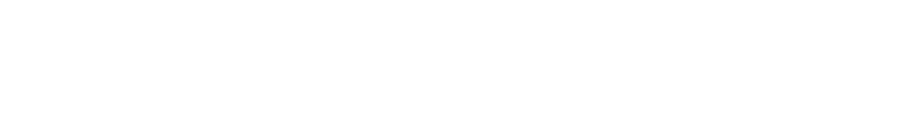 Mieter _________________________________ Vermieter __________________________Adresse der Unterkunft 
_________________________________________________________________________Schlüssel 1 für _____________________________________________________________Schlüssel 2 für _____________________________________________________________Schlüssel 3 für _____________________________________________________________
1. Haftung und Aufbewahrung für SchlüsselDer Mieter ist für die sichere Aufbewahrung der Schlüssel verantwortlich. Er übernimmt die Haftung für den Gebrauch der erhaltenen Schlüssel und trägt die Folgen bei einem Verlust der Schlüssel. Die Weitergabe der Schlüssel ist untersagt.2. SchlüsselkautionDie Kaution in Höhe von _______€ wurde vom Mieter bei der Schlüsselübergabe bar hinterlegt.3. SchlüsselrückgabeNach Beendigung des Mietverhältnisses sind alle oben aufgeführten Schlüssel zurückzugeben. Die Rückgabe wird bestätigt. Sollten die Schlüssel nicht zurückgegeben werden, werden die Kosten zur Wiederherstellung der Sicherheit dem Mieter gegen die hinterlegte Kaution verrechnet und ein möglicher Restbetrag in Zahlung gestellt.4. Empfangsbestätigung Schlüssel:___________________________				___________________________Ort / Datum							Unterschrift Mieter5. Empfangsbestätigung Kaution:______________________________				_____________________________Ort / Datum							Unterschrift Vermieter6.  Bestätigung Schlüsselrückgabe:					Hiermit bestätige ich, dass ich die am _________________ erhaltenen Schlüssel ordnungsgemäß abgegeben und ich meine Kaution in Höhe von _________________€ zurückerhalten habe._________________________				_________________________Ort / Datum							Unterschrift Mieter……………………………………………………………………………………………………………………….7. Bestätigung Schlüsselrückgabe:					Hiermit bestätige ich, dass die am ________________ ausgehändigten Schlüssel ordnungsgemäß abgegeben wurden und die Kaution in Höhe von _________________€ zurückerstattet wurde._______________________________			___________________________Ort / Datum							Unterschrift Vermieter